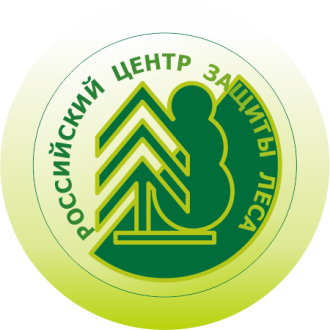 РОССИЙСКИЙ ЦЕНТР ЗАЩИТЫ ЛЕСА17 февраля 2020 годаЭкскурсия для студентов направления подготовки «Лесное дело» состоялась в ФБУ «Рослесозащита»Первокурсники Мытищинского филиала МГТУ им. Н.Э. Баумана посетили ФБУ «Рослесозащита», чтобы познакомиться с работой лесного учреждения. Экскурсия-семинар была организована по всем производственным отделам.  Отдел оценки качества лесных семян и федерального фонда семян познакомил студентов с правилами оценки и хранения семян. Ребята узнали, что перед массовой заготовкой лесосеменного сырья необходимо проводить предварительные анализы качества семян, чтобы оценить целесообразность дальнейших работ, что при воспроизводстве лесов нельзя использовать нерайонированные семена. Кроме этого, студенты увидели документы, которые выдаются на каждую партию семян, прошедшую оценку качества в учреждении. Живой интерес у них вызвало оборудование для проращивания семян и определения их всхожести и жизнеспособности, а также хранилище федерального фонда семян.Будущих специалистов лесного хозяйства также познакомили с работой учреждения по генетической паспортизации насаждений, с использованием в защите и воспроизводстве лесов ДНК-анализа. Стоит отметить, что студенты проявили неподдельный интерес к данному виду работ, активно вступали в диалог и размышляли о перспективах лесной генетики.С деятельностью учреждения в области защиты леса от вредных организмов первокурсников познакомили в отделе защиты леса и экспедиционных работ. Студентам показали коллекции основных вредителей и болезней лесов России и рассказали, к чему приводит массовое размножение вредителей, продемонстрировали основные этапы лабораторного определения болезни.   Отдел информационного взаимодействия по защите и воспроизводству лесов Федеральное бюджетное учреждение «Российский центр защиты леса»141207, Московская область, г. Пушкино, ул. Надсоновская, д. 13Тел. (495) 993 34 07, доб. 152 press@rcfh.ru рослесозащита.рф